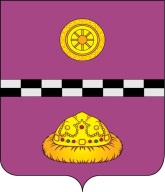                                                   ПОСТАНОВЛЕНИЕОб утверждении Порядка материального и нематериального стимулировании членов добровольных народных дружин, созданных на территории муниципального образования муниципального района «Княжпогостский» В целях активизации работы по привлечению граждан к мероприятиям по охране общественного правопорядка, по предупреждению и пресечению правонарушений, по профилактической работе на территории муниципального образования муниципального района «Княжпогостский» (далее - МО МР «Княжпогостский») и в соответствии с Федеральным законом от 06.10.2003                № 131-ФЗ «Об общих принципах организации местного самоуправления в Российской Федерации», Федеральным законом от 02.04.2014 № 44-ФЗ «Об участии граждан в охране общественного порядка», Законом Республики Коми от 10.11.2014 № 134-РЗ «О некоторых вопросах участия граждан в охране общественного порядка на территории Республики Коми»ПОСТАНОВЛЯЮ:1. Утвердить Порядок материального и нематериального стимулирования членов добровольных народных дружин, созданных на территории МО МР «Княжпогостский» согласно приложению №1 к настоящему постановлению.2. Утвердить Положение о Комиссии по оценке результатов работы добровольных народных дружин, действующих на территории МО МР «Княжпогостский» согласно приложению № 2 к настоящему постановлению.3. Утвердить Состав Комиссии по оценке результатов работы добровольных народных дружин, действующих на территории МО МР «Княжпогостский», согласно приложению № 3 к настоящему постановлению.4. Настоящее постановление вступает в силу со дня его принятия и подлежит опубликованию.5. Контроль за исполнением данного постановления возложить на первого заместителя руководителя администрации МР «Княжпогостский» Ховрина М.В.Глава МР «Княжпогостский» -                                                                             руководитель администрации 	                                                       А.Л. Немчинов  Приложение №1к постановлению администрациимуниципального района«Княжпогостский»                                                                                 от «24» марта 2023 года № 106            ПОРЯДОКМАТЕРИАЛЬНОГО И НЕМАТЕРИАЛЬНОГО СТИМУЛИРОВАНИЯ ЧЛЕНОВ ДОБРОВОЛЬНЫХ НАРОДНЫХ ДРУЖИН СОЗДАННЫХ НА ТЕРРИТОРИИМО МР «КНЯЖПОГОСТСКИЙ»Настоящий Порядок материального и нематериального стимулирования членов добровольных народных дружин, созданных на территории МО МР «Княжпогостский» (далее - Порядок) регулирует вопросы муниципальной поддержки, материального и нематериального стимулирования граждан и общественных объединений, участвующих в охране общественного порядка.1. Общие положения1.1. Добровольные народные дружины (далее - народная дружина, ДНД) являются добровольными объединениями граждан, создаваемыми для оказания содействия правоохранительным органам, органам местного самоуправления в их деятельности по охране общественного порядка, предупреждению и пресечению правонарушений, по проведению профилактической работы.1.2. Право на получение материального и нематериального поощрения в соответствии с настоящим Порядком имеют члены народных дружин созданных и функционирующих на территории МО МР «Княжпогостский».   2. Порядок стимулирования членов ДНД2.1. Администрация МР «Княжпогостский» вправе выделять администрациям поселений, в которых созданы ДНД, средства из бюджета МО МР «Княжпогостский»:-для личного страхования членов ДНД на период их участия в мероприятиях по охране общественного порядка на территории МО МР «Княжпогостский»;-для выплаты вознаграждения членам ДНД за участие в охране общественного порядка, предупреждение и пресечение правонарушений, оказание помощи в раскрытии преступлений и задержание лиц, их совершивших, в виде материального стимулирования;-на содействие организации деятельности народных дружин и их развитие. 2.2. Администрация МР «Княжпогостский» вправе ходатайствовать перед руководителями организаций, предприятий и учреждений, по основному месту работы члена ДНД, о предоставлении ежегодного дополнительного отпуска без сохранения заработной платы продолжительностью до 10 (десяти) календарных дней или ежегодного дополнительного отпуска в количестве 2 (двух) календарных дней, с возможностью присоединиться к основному оплачиваемому отпуску, при условии осуществления дежурств не менее 10 (десяти) часов отчетного года.2.3. За особые заслуги по обеспечению охраны общественного порядка на территории МО МР «Княжпогостский», члены ДНД могут быть представлены к награждению Почетной грамотой или Благодарственным письмом МО МР «Княжпогостский», Благодарственным письмом ОМВД России по Княжпогостскому району и МВД России по Республике Коми.2.4. За особые заслуги в сфере охраны общественного правопорядка, предупреждения и пресечения правонарушений, проявленные при этом мужество и героизм члены ДНД, участвующие в охране общественного порядка, могут быть представлены к награждению государственными наградами Российской Федерации, государственными наградами Республики Коми, поощрениями в Республике Коми в порядке, установленном соответственно законодательством Российской Федерации, законодательством Республики Коми.2.5. Администрация МР «Княжпогостский», за каждый выход добровольного народного дружинника на дежурство продолжительностью не менее 1 (одного) часа, вправе осуществлять не материальное стимулирование народного дружинника в виде абонемента на бесплатное разовое посещение на выбор одного из следующих муниципальных учреждений: -тренажёрный зал МАУ «КФСК»;-бассейн МАУ «КФСК»;-МАУ «Княжпогостский РДК».Предложения, для предоставления не материального стимулирования, председателю Штаба народных дружин, созданных на территории МО МР «Княжпогостский», направляет командир ДНД.2.6. Материальное стимулирование членов ДНД в виде материального поощрения за активное участие в охране общественного порядка (далее – материальное поощрение) осуществляется за счет средств бюджета МО МР «Княжпогостский» и бюджетов поселений в пределах ассигнований, предусмотренных комплексным планом действий по реализации муниципальной программы «Профилактика правонарушений и обеспечение безопасности на территории муниципального образования муниципального района «Княжпогостский»  на 2021 - 2025 годы» (далее - Комплексный план по профилактике правонарушений на территории МО МР «Княжпогостский»).2.7. Материальное поощрение членов ДНД осуществляется один раз в год на основании нормативно-правовых актов администраций поселений, в которых созданы народные дружины, принятых по результатам решения Комиссии по оценке результатов работы ДНД, действующих на территории МО МР «Княжпогостский» (далее – Комиссия).2.8. Средства на материальное поощрение носят целевой характер и не могут быть использованы на другие цели.2.9. Право на получение материального поощрения имеют члены ДНД, получившие удостоверения народного дружинника установленного образца, которые осуществляли дежурство не менее 10 часов (большее количество часов допустимо) в течение года и не имеют дисциплинарных взысканий за указанный период со стороны командира ДНД.2.10. Продолжительность одного выхода на дежурство должна быть не менее 1 (одного) часа.2.11. Размер материального поощрения члена ДНД определяется на основании представленных командиром ДНД табелей учета выходов на дежурство народных дружинников, из расчета 100 (сто) рублей за один час дежурства и не может превышать 4000 (четыре тысячи) рублей в год.2.12. Предложения о материальном поощрении членов ДНД готовит командир ДНД на основании табеля учета выходов на дежурство дружинников не позднее 15 декабря текущего финансового года. Порядок предоставления материального поощрения членов ДНД установлен Положением о Комиссии по оценке результатов работы ДНД, действующих на территории МО МР «Княжпогостский».2.13.  Администрации поселений, в которых созданы народные дружины, могут применять к дружиннику за счет своих средств, иные дополнительные материальные и нематериальные льготы, поощрения и награждения.2.14. Командир ДНД несет ответственность за достоверность и полноту представленных сведений о членах ДНД.Приложение №2к постановлению администрациимуниципального района«Княжпогостский»                                                                                 от «24» марта 2023 года № 106   ПОЛОЖЕНИЕО КОМИССИИ ПО ОЦЕНКЕ РЕЗУЛЬТАТОВ РАБОТЫ ДОБРОВОЛЬНЫХНАРОДНЫХ ДРУЖИН, ДЕЙСТВУЮЩИХ НА ТЕРРИТОРИИМО МР «КНЯЖПОГОСТСКИЙ»1. Общие положения1.1. Положение о Комиссии по оценке результатов работы добровольных народных дружин (далее - ДНД), действующих на территории МО МР «Княжпогостский» (далее - Положение), разработано в соответствии с Федеральными законами от 06.10.2003 № 131-ФЗ «Об общих принципах организации местного самоуправления в Российской Федерации», от 02.04.2014 № 44-ФЗ «Об участии граждан в охране общественного порядка», Законом Республики Коми от 10.11.2014 № 134-РЗ «О некоторых вопросах участия граждан в охране общественного порядка на территории Республики Коми» и определяет условия и порядок материального поощрения народных дружинников за их участие в мероприятиях по охране общественного порядка на территории МО МР «Княжпогостский».1.2. Положение разработано в целях материального стимулирования добровольных народных дружинников, участвующих в охране общественного порядка на территории МО МР «Княжпогостский» (далее - члены ДНД), за успешное и добросовестное исполнение своих обязанностей во взаимодействии с органами местного самоуправления, органами внутренних дел (полицией) и иными правоохранительными органами по охране общественного порядка, предупреждению и пресечению правонарушений на территории МО МР «Княжпогостский».Основными целями материального поощрения народных дружинников являются:а) повышение престижности добровольного участия граждан в охране общественного порядка на территории МО МР «Княжпогостский»;б) укрепление общественной безопасности и правопорядка на территории МО МР «Княжпогостский», повышение роли народной дружины в охране общественного порядка.1.3. Финансовое обеспечение расходов, связанных с выплатой материального поощрения членам ДНД, является расходным обязательством МО МР «Княжпогостский» и бюджетов поселений.1.4. Материальное поощрение членов ДНД осуществляется за счет средств бюджета МО МР «Княжпогостский» и бюджетов поселений в пределах ассигнований, предусмотренных на материальное поощрение, на условиях и в порядке, определенных настоящим Положением.1.5. Средства на материальное поощрение членов ДНД носят целевой характер и не могут быть использованы на другие цели.2. Структура и руководство2.1. Комиссия по оценке результатов работы ДНД, действующих на территории МО МР «Княжпогостский» (далее - Комиссия), создается для определения размера денежного вознаграждения членам ДНД.2.2. Заседания Комиссии проводятся по мере необходимости, но не реже 1 раза в год.2.3. Заседание Комиссии является правомочным, если на нем присутствуют более половины членов Комиссии.2.4. Заседание Комиссии ведет председатель Комиссии - первый заместитель руководителя администрации МР «Княжпогостский», при его отсутствии заместитель председателя Комиссии – заведующий отделом по делам гражданской обороны и чрезвычайных ситуаций администрации МР «Княжпогостский».2.5. Секретарь Комиссии извещает членов Комиссии и приглашенных заявителей о дате заседания, ведет протокол заседания.2.6. В состав Комиссии входят руководители структурных подразделений администрации МР «Княжпогостский», руководители администраций городских поселений и главы сельских поселений в которых созданы ДНД, командиры ДНД и представитель ОМВД России по Княжпогостскому району.2.7. На заседаниях Комиссии рассматриваются ходатайства командира ДНД о назначении материального поощрения членам ДНД и принимается решение о размере их денежного вознаграждения.2.8. Комиссия рассматривает представленные документы в срок не более 5 рабочих дней со дня поступления документов.2.9. Решение Комиссии принимается большинством голосов членов Комиссии, при этом председатель имеет право решающего голоса при равенстве голосов.2.10. Решение Комиссии о назначении денежного вознаграждения членам ДНД оформляется протоколом, который подписывается председателем Комиссии в течение 3 рабочих дней и копия протокола незамедлительно направляется руководителю администрации городского поселения, главе сельского поселения в которых созданы ДНД.2.11. На основании копии протокола Комиссии в срок не более 3 рабочих дней со дня поступления подписанного протокола, руководитель администрации городского поселения, глава сельского поселения в которых созданы ДНД, принимает  постановление (распоряжение) «О материальном поощрении членов ДНД, участвующих в охране общественного порядка на территории поселения».3. Условия и порядок выплаты материальногопоощрения членам ДНД3.1. Материальное стимулирование членов ДНД в виде материального поощрения за активное участие в охране общественного порядка (далее – материальное поощрение) осуществляется один раз в год на основании постановления (распоряжения) руководителя администрации городского поселения, главы сельского поселения в которых созданы ДНД.3.2. Право на получение материального поощрения имеют члены ДНД, получившие удостоверения народного дружинника установленного образца, которые осуществляли не менее 10 (десяти) выходов на дежурство в течение года и не имеют дисциплинарных взысканий за указанный период со стороны командира ДНД.3.3. Продолжительность одного выхода на дежурство должна быть не менее 1 (одного) часа.3.4. Размер материального поощрения определяется на основании табелей учета выходов на дежурства членов ДНД, из расчета 100 (сто) рублей за один час дежурства и не может превышать 4000 (четыре тысячи) рублей в год.3.5. Право на получение денежного вознаграждения возникает со дня принятия решения о назначении материального поощрения Комиссией.3.6. Предложения о материальном поощрении членов ДНД готовит командир ДНД на основании табеля учета выходов на дежурство членов ДНД не позднее 15 декабря текущего финансового года и предоставляет их в отдел по делам гражданской обороны и чрезвычайным ситуациям администрации МР «Княжпогостский».3.7. Для обеспечения выплат материального поощрения членам ДНД командир ДНД по итогам года направляет в отдел по делам гражданской обороны и чрезвычайным ситуациям администрации МР «Княжпогостский» следующий пакет документов:а) ходатайство на имя руководителя администрации городского поселения, главы сельского поселения в которых созданы ДНД о материальном поощрении членов ДНД (далее - Ходатайство), согласованное с начальником ОМВД России по Княжпогостскому району согласно приложению № 1 к настоящему Положению:а) список членов ДНД, имеющих право на получение материального поощрения, согласно приложению № 2 к настоящему Положению;б) заявление члена ДНД согласно приложению № 3 к настоящему Положению.Одновременно с Ходатайством представляются следующие документы на поощряемых членов ДНД:а) копия паспорта, в том числе копия страницы с указанием регистрации по месту жительства (копия справки о регистрации по месту пребывания на территории МО МР «Княжпогостский», в случае отсутствия регистрации по месту жительства на территории МО МР «Княжпогостский»);б) банковские реквизиты;в) копия СНИЛС;г) копия ИНН;3.8. В 5-дневный срок со дня изменения реквизитов персонифицированного счета члена ДНД в финансово-кредитном учреждении, дружинник обязан письменно известить командира ДНД об изменении.3.9. Командир ДНД несет ответственность за достоверность и полноту представленных сведений о народных дружинниках.Приложение 1к Положениюо Комиссии по оценкерезультатов работыдобровольных народныхдружин, действующихна территорииМО МР «Княжпогостский»                                                      Руководителю администрации                                                          городского поселения                                                                   «_______»(Главе сельского поселения «___________»)_______________________                                                               (Ф.И.О.)                                ХОДАТАЙСТВО                      О МАТЕРИАЛЬНОМ ПООЩРЕНИИ ЧЛЕНОВ                       ДОБРОВОЛЬНОЙ НАРОДНОЙ ДРУЖИНЫ    В   целях   материального  стимулирования  членов  ДНД  за  успешное  и добросовестное   исполнение  своих  обязанностей  по  охране  общественного порядка,   предупреждению   и   пресечению   правонарушений  на  территории городского (сельского) поселения «_______________» муниципального  района «Княжпогостский», в соответствии с __________________________,  прошу  Вас  выплатить  материальное  поощрение членам   ДНД   в  количестве  ___  человек,  за  ____  часов  дежурства  за(период)______,   на  общую  сумму  _________  рублей,  за  счет  ассигнований предусмотренных на материальное поощрение членов ДНД.    Командир ДНД ___________________________________                            (подпись) (Ф.И.О.)    Согласовано:    Начальник ОМВД России по Княжпогостскому району                                     ___________________________________                                               (подпись) (Ф.И.О.)    М.П.Приложение 2к Положениюо Комиссии по оценкерезультатов работыдобровольных народныхдружин, действующихна территорииМО МР «Княжпогостский»СПИСОКЧЛЕНОВ ДОБРОВОЛЬНОЙ НАРОДНОЙ ДРУЖИНЫ, ИМЕЮЩИХПРАВО ПОЛУЧЕНИЯ МАТЕРИАЛЬНОГО ПООЩРЕНИЯ    Командир ДНД ____________________ _____________________________                        (подпись)              (Ф.И.О.)Приложение 3к Комиссии по оценкерезультатов работыдобровольных народныхдружин, действующихна территорииМО МР «Княжпогостский»Руководителю администрации                                                          городского поселения                                                                   «_____________»(Главе сельского поселения «___________»)_______________________                                                               (Ф.И.О.)                                 ЗАЯВЛЕНИЕ    Я, ____________________________________________________________________                     фамилия, имя, отчество полностью    Разрешаю  использовать  мои  персональные  данные  и  прошу перечислитьденежные  средства  в размере _______ рублей на мой лицевой счет. Реквизитыдля перечисления.    "_____" _________________ 20____ г. ____________________________                                                 (подпись)          Приложение №3к постановлению администрациимуниципального района«Княжпогостский»                                                                     от «24» марта 2023 года № 106    СОСТАВКОМИССИИ ПО ОЦЕНКЕ РЕЗУЛЬТАТОВ РАБОТЫ ДОБРОВОЛЬНЫХ НАРОДНЫХ ДРУЖИН, ДЕЙСТВУЮЩИХ НА ТЕРРИТОРИИ МО МР «КНЯЖПОГОСТСКИЙ»Первый заместитель руководителя администрации МР «Княжпогостский» (председатель комиссии)Заведующий отделом по делам гражданской обороны и чрезвычайных ситуаций администрации МР «Княжпогостский» (заместитель председателя комиссии)Инспектор 1 категории отдела по делам гражданской обороны и чрезвычайных ситуаций администрации МР «Княжпогостский» (секретарь комиссии)Члены комиссии:Заместитель начальника полиции (по охране общественного порядка) ОМВД России по Княжпогостскому району (по согласованию);Заведующий отделом бухгалтерского учета администрации МР «Княжпогостский»;Руководитель администраций городского поселения (глава сельского поселения) в котором создано ДНД Командир ДНД от «24» марта 2023                                 № 106N№Ф.И.О.Номер и дата удостоверения члена ДНДНомер телефонаКоличество выходов на дежурство с указанием дат и количеством часовСумма материального поощрения (руб.)Дата рожденияИННСНИЛСМесто регистрацииПаспортные данные:- серия и номер- дата выдачи- кем выдан и когдаНомер лицевого счета карточки или сберкнижки с указанием реквизитов банкаКонтактный номер телефона